2020 Timpson Bears Baseball	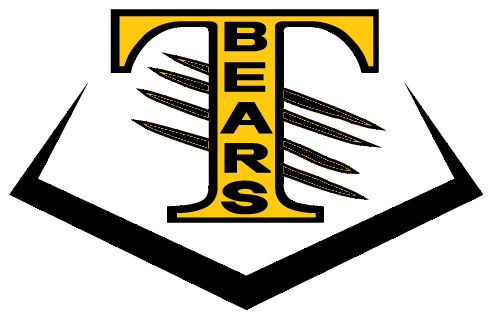 Date                       	Opponent                        		Location              		Time          Feb 10			Colmesneil				Timpson			5:00Feb 22                     	Carlisle 	        			Carlisle                		2:00            	Feb 25          	    	Union Grove 				Timpson             		6:00   Feb 28			Leveretts Chapel			Timpson			6:00         	Feb 29                    	Arp (Double Header)	           	Arp		 		10:00 am/ 30 mins after                      Mar 3                      	Woden*     	                    		Woden    	        		6:00            	  	Mar 6                   	Woden*                             		Timpson                   		6:00            	Mar 10                 	Tenaha*                                 		Timpson                		4:00            	Mar 13                   	Tenaha*                      			Tenaha            			6:00            	Mar 17                    	Gary*                    			Gary    	        			6:00            	Mar 20                   	Gary*                 			Timpson       			6:00            Mar 24                   	Shelbyville*                           		Timpson    	        		6:00            	Mar 27                   	Shelbyville*                          		Shelbyville                		6:00Mar 31-Apr 3	BYE WEEK            			Apr 7                   	Martinsville*                             		Martinsville                  		6:00            	Apr 9                      	Martinsville*                 	        	Timpson                		6:00            	Apr 14                     	Mt. Enterprise*                                 	Timpson                  		6:00            	Apr 17                    	Mt. Enterprise*                       		Mt. Enterprise             		6:00            	Apr 21                     	Joaquin*                               		Joaquin	          		4:30            	Apr 24                     	Joaquin*                			Timpson     	       		6:00            	Apr 28                    	Garrison*                           		Timpson                 		6:00            	May 1                    	Garrison*                          		Garrison                		6:00            	*District gameCoaches: Jake Tondreau, Victor VillarrealManagers: Jarrett PageAthletic Director: Kerry TherwhangerSuperintendent: Dr. Mid Johnson